MackinVIAGo to: https://www.mackinvia.com/Look up the school: Ruben Hinojosa Elementary, Mission TX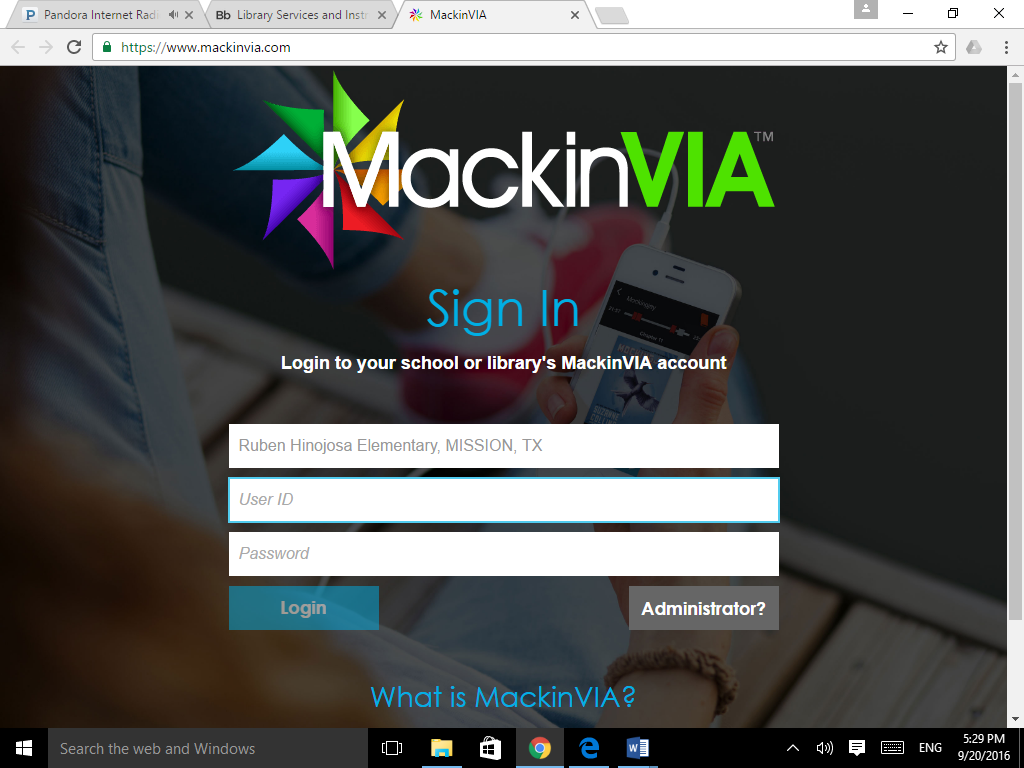 Use student’s AR credentials for username and Password (This information is found inside the cover of their binder). Once you log in, you will see the following screen: 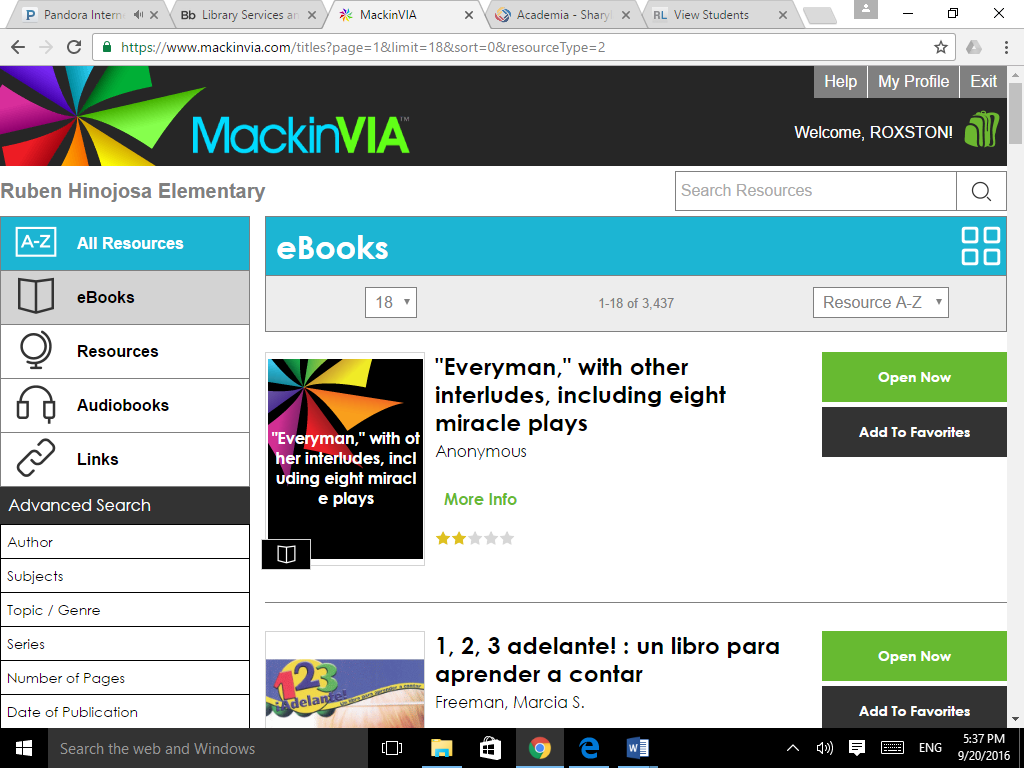 Choose a book based on title or by the advanced search menu: 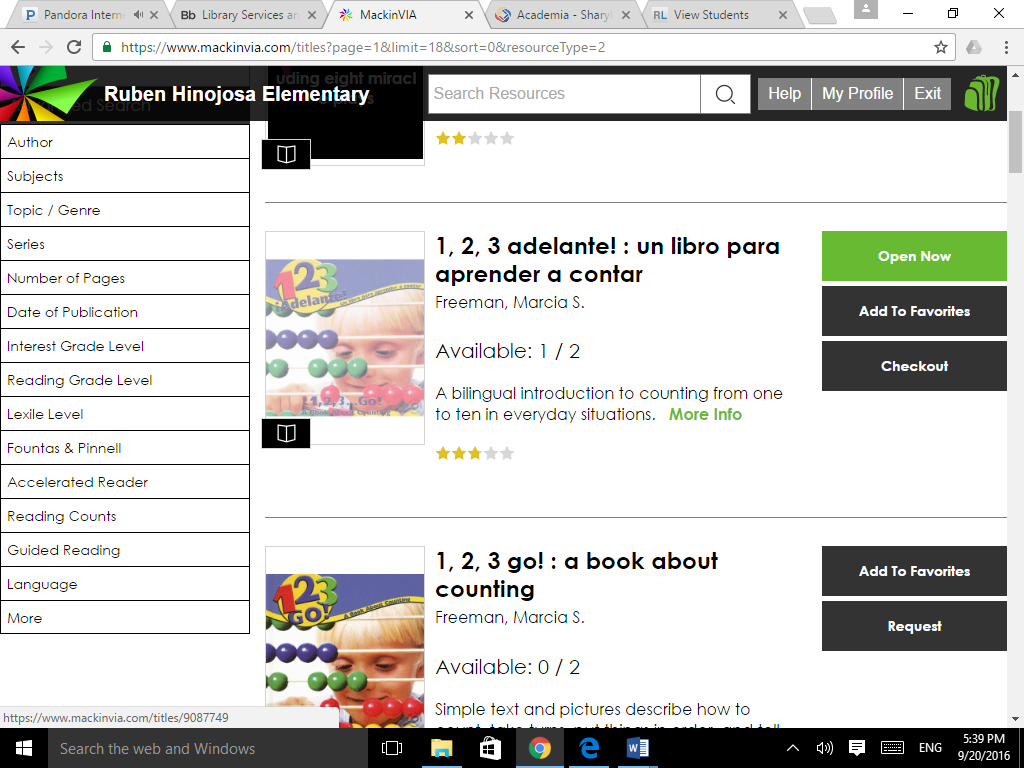 6. Once you have found the desired book, you will see this screen. Here you will see the Reading Lever, Quiz Number and AR points: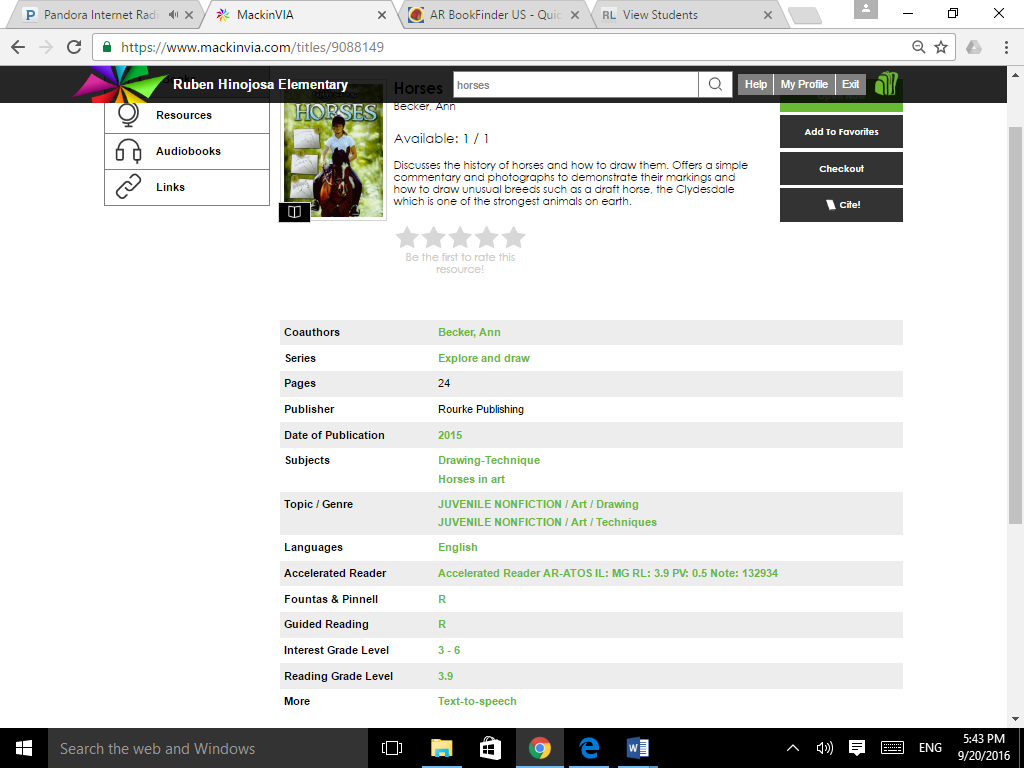 